To do listMaandoverzicht juni 2020Maandoverzicht juli 2020bewegingsonderwijsDuitsEngelsFransklassieke talen (kt) / Latijnse Taal en Cultuur (LTC)kunstmens en wereldNederlandsonderzoek en ontwerpenwiskundeNiet vergeten (denk bijvoorbeeld aan: vraag stellen aan docent, opdracht inleveren/uploaden, afspraak maken, afspraken voor na de meivakantie)geplandafgehandeld1tweede pinksterdag2345678910111213141516171819202122232425262728293012345678910111213geen les14geen les15geen les16geen les17geen les18start zomervakantie19202122232425262728293031af?maandag1 juni 2020					week 231 juni 2020					week 231 juni 2020					week 23tweede pinksterdagtweede pinksterdagtweede pinksterdagdinsdag2 juni 2020 		2 juni 2020 		2 juni 2020 		mwuvaklokaalgtwtmwuvaklokaalgtwtmwuvaklokaalgtwtleslesmwuvaklokaalgtwtmwuvaklokaalgtwtmwuvaklokaalgtwtoverigeoverigeoverigeoverigewoensdag3 juni 20203 juni 20203 juni 2020mwuvaklokaalgtwtmwuvaklokaalgtwtmwuvaklokaalgtwtleslesmwuvaklokaalgtwtmwuvaklokaalgtwtmwuvaklokaalgtwtoverigeoverigeoverigeoverigeaf?donderdag4 juni 20204 juni 20204 juni 2020mwuvaklokaalgtwtmwuvaklokaalgtwtmwuvaklokaalgtwtleslesmwuvaklokaalgtwtmwuvaklokaalgtwtmwuvaklokaalgtwtoverigeoverigeoverigeoverigevrijdag5 juni 20205 juni 20205 juni 2020mwuvaklokaalgtwtmwuvaklokaalgtwtmwuvaklokaalgtwtleslesmwuvaklokaalgtwtmwuvaklokaalgtwtmwuvaklokaalgtwtoverigeoverigeoverigeoverigeweekend6 en 7 juni 20206 en 7 juni 20206 en 7 juni 2020gtwtgtwtgtwtgtwtgtwtgtwtgtwtgtwtgtwtgtwtgtwtgtwtgtwtaf?maandag8 juni 2020					week 248 juni 2020					week 248 juni 2020					week 24mwuvaklokaalgtwtmwuvaklokaalgtwtmwuvaklokaalgtwtleslesmwuvaklokaalgtwtmwuvaklokaalgtwtmwuvaklokaalgtwtoverigeoverigeoverigeoverigedinsdag9 juni 2020 		9 juni 2020 		9 juni 2020 		mwuvaklokaalgtwtmwuvaklokaalgtwtmwuvaklokaalgtwtleslesmwuvaklokaalgtwtmwuvaklokaalgtwtmwuvaklokaalgtwtoverigeoverigeoverigeoverigewoensdag10 juni 202010 juni 202010 juni 2020mwuvaklokaalgtwtmwuvaklokaalgtwtmwuvaklokaalgtwtleslesmwuvaklokaalgtwtmwuvaklokaalgtwtmwuvaklokaalgtwtoverigeoverigeoverigeoverigeaf?donderdag11 juni 202011 juni 202011 juni 2020mwuvaklokaalgtwtmwuvaklokaalgtwtmwuvaklokaalgtwtleslesmwuvaklokaalgtwtmwuvaklokaalgtwtmwuvaklokaalgtwtoverigeoverigeoverigeoverigevrijdag12 juni 202012 juni 202012 juni 2020mwuvaklokaalgtwtmwuvaklokaalgtwtmwuvaklokaalgtwtleslesmwuvaklokaalgtwtmwuvaklokaalgtwtmwuvaklokaalgtwtoverigeoverigeoverigeoverigeweekend13 en 14 juni 202013 en 14 juni 202013 en 14 juni 2020gtwtgtwtgtwtgtwtgtwtgtwtgtwtgtwtgtwtgtwtgtwtgtwtgtwtaf?maandag15 juni 2020					week 2515 juni 2020					week 2515 juni 2020					week 25mwuvaklokaalgtwtmwuvaklokaalgtwtmwuvaklokaalgtwtleslesmwuvaklokaalgtwtmwuvaklokaalgtwtmwuvaklokaalgtwtoverigeoverigeoverigeoverigedinsdag16 juni 2020 		16 juni 2020 		16 juni 2020 		mwuvaklokaalgtwtmwuvaklokaalgtwtmwuvaklokaalgtwtleslesmwuvaklokaalgtwtmwuvaklokaalgtwtmwuvaklokaalgtwtoverigeoverigeoverigeoverigewoensdag17 juni 202017 juni 202017 juni 2020mwuvaklokaalgtwtmwuvaklokaalgtwtmwuvaklokaalgtwtleslesmwuvaklokaalgtwtmwuvaklokaalgtwtmwuvaklokaalgtwtoverigeoverigeoverigeoverigeaf?donderdag18 juni 202018 juni 202018 juni 2020mwuvaklokaalgtwtmwuvaklokaalgtwtmwuvaklokaalgtwtleslesmwuvaklokaalgtwtmwuvaklokaalgtwtmwuvaklokaalgtwtoverigeoverigeoverigeoverigevrijdag19 juni 202019 juni 202019 juni 2020mwuvaklokaalgtwtmwuvaklokaalgtwtmwuvaklokaalgtwtleslesmwuvaklokaalgtwtmwuvaklokaalgtwtmwuvaklokaalgtwtoverigeoverigeoverigeoverigeweekend20 en 21 juni 202020 en 21 juni 202020 en 21 juni 2020gtwtgtwtgtwtgtwtgtwtgtwtgtwtgtwtgtwtgtwtgtwtgtwtgtwtaf?maandag22 juni 2020					week 2622 juni 2020					week 2622 juni 2020					week 26mwuvaklokaalgtwtmwuvaklokaalgtwtmwuvaklokaalgtwtleslesmwuvaklokaalgtwtmwuvaklokaalgtwtmwuvaklokaalgtwtoverigeoverigeoverigeoverigedinsdag23 juni 2020 		23 juni 2020 		23 juni 2020 		mwuvaklokaalgtwtmwuvaklokaalgtwtmwuvaklokaalgtwtleslesmwuvaklokaalgtwtmwuvaklokaalgtwtmwuvaklokaalgtwtoverigeoverigeoverigeoverigewoensdag24 juni 202024 juni 202024 juni 2020mwuvaklokaalgtwtmwuvaklokaalgtwtmwuvaklokaalgtwtleslesmwuvaklokaalgtwtmwuvaklokaalgtwtmwuvaklokaalgtwtoverigeoverigeoverigeoverigeaf?donderdag25 juni 202025 juni 202025 juni 2020mwuvaklokaalgtwtmwuvaklokaalgtwtmwuvaklokaalgtwtleslesmwuvaklokaalgtwtmwuvaklokaalgtwtmwuvaklokaalgtwtoverigeoverigeoverigeoverigevrijdag26 juni 202026 juni 202026 juni 2020mwuvaklokaalgtwtmwuvaklokaalgtwtmwuvaklokaalgtwtleslesmwuvaklokaalgtwtmwuvaklokaalgtwtmwuvaklokaalgtwtoverigeoverigeoverigeoverigeweekend27 en 28 juni 202027 en 28 juni 202027 en 28 juni 2020gtwtgtwtgtwtgtwtgtwtgtwtgtwtgtwtgtwtgtwtgtwtgtwtgtwtaf?maandag29 juni 2020					week 2729 juni 2020					week 2729 juni 2020					week 27mwuvaklokaalgtwtmwuvaklokaalgtwtmwuvaklokaalgtwtleslesmwuvaklokaalgtwtmwuvaklokaalgtwtmwuvaklokaalgtwtoverigeoverigeoverigeoverigedinsdag30 juni 2020 		30 juni 2020 		30 juni 2020 		mwuvaklokaalgtwtmwuvaklokaalgtwtmwuvaklokaalgtwtleslesmwuvaklokaalgtwtmwuvaklokaalgtwtmwuvaklokaalgtwtoverigeoverigeoverigeoverigewoensdag1 juli 20201 juli 20201 juli 2020mwuvaklokaalgtwtmwuvaklokaalgtwtmwuvaklokaalgtwtleslesmwuvaklokaalgtwtmwuvaklokaalgtwtmwuvaklokaalgtwtoverigeoverigeoverigeoverigeaf?donderdag2 juli 20202 juli 20202 juli 2020mwuvaklokaalgtwtmwuvaklokaalgtwtmwuvaklokaalgtwtleslesmwuvaklokaalgtwtmwuvaklokaalgtwtmwuvaklokaalgtwtoverigeoverigeoverigeoverigevrijdag3 juli 20203 juli 20203 juli 2020mwuvaklokaalgtwtmwuvaklokaalgtwtmwuvaklokaalgtwtleslesmwuvaklokaalgtwtmwuvaklokaalgtwtmwuvaklokaalgtwtoverigeoverigeoverigeoverigeweekend4 en 5 juli 20204 en 5 juli 20204 en 5 juli 2020gtwtgtwtgtwtgtwtgtwtgtwtgtwtgtwtgtwtgtwtgtwtgtwtgtwtaf?maandag6 juli 2020					week 286 juli 2020					week 286 juli 2020					week 28mwuvaklokaalgtwtmwuvaklokaalgtwtmwuvaklokaalgtwtleslesmwuvaklokaalgtwtmwuvaklokaalgtwtmwuvaklokaalgtwtoverigeoverigeoverigeoverigedinsdag7 juli 2020 		7 juli 2020 		7 juli 2020 		mwuvaklokaalgtwtmwuvaklokaalgtwtmwuvaklokaalgtwtleslesmwuvaklokaalgtwtmwuvaklokaalgtwtmwuvaklokaalgtwtoverigeoverigeoverigeoverigewoensdag8 juli 20208 juli 20208 juli 2020mwuvaklokaalgtwtmwuvaklokaalgtwtmwuvaklokaalgtwtleslesmwuvaklokaalgtwtmwuvaklokaalgtwtmwuvaklokaalgtwtoverigeoverigeoverigeoverigeaf?donderdag9 juli 20209 juli 20209 juli 2020mwuvaklokaalgtwtmwuvaklokaalgtwtmwuvaklokaalgtwtleslesmwuvaklokaalgtwtmwuvaklokaalgtwtmwuvaklokaalgtwtoverigeoverigeoverigeoverigevrijdag10 juli 202010 juli 202010 juli 2020mwuvaklokaalgtwtmwuvaklokaalgtwtmwuvaklokaalgtwtleslesmwuvaklokaalgtwtmwuvaklokaalgtwtmwuvaklokaalgtwtoverigeoverigeoverigeoverigeweekend11 en 12 juli 202011 en 12 juli 202011 en 12 juli 2020gtwtgtwtgtwtgtwtgtwtgtwtgtwtgtwtgtwtgtwtgtwtgtwtgtwtaf?maandag13 juli 2020					week 2913 juli 2020					week 2913 juli 2020					week 29dinsdag14 juli 2020 		woensdag15 juli 2020af?donderdag16 juli 2020vrijdag17 juli 2020weekend18 en 19 juli 2020zomervakantiezomervakantiebasismoduleslopend (L)A/B/NKennismaken en samenwerken8Grenzen verkennen18Omgaan met druk14keuzemodulesminimaal 32 Spel: hit & run8Spel: frisbee8Spel: handbalachtige spelen8Spel: racketsporten8Spel: unihockey8Atletiek: lopen8Atletiek: werpen8Atletiek: verspringen8Turnen: zwaaien8Turnen: minitrampoline springen8Judo: stoeispelen8Bewegen en muziek: dans8minimaal 2 spel, 1 atletiek, 1 turnen/overigminimaal 2 spel, 1 atletiek, 1 turnen/overigminimaal 2 spel, 1 atletiek, 1 turnen/overigminimaal 2 spel, 1 atletiek, 1 turnen/overigbasismoduleslopend (L)A/B/NPersonalien8Fertigkeiten A15Essen und trinken6Wissen ist macht6Fertigkeiten A2.15keuzemodulesminimaal 15Leren leren5Märchen5Tiere + ein Tag in Gronau13basismoduleslopend (L)A/B/NA new year at Eligant!5Reading part 15Reading part 25Word scramble10Tour guide10Sporty people5Let’s eat10What happened?10Speaking English0keuzemodulesminimaal 30Start at the beginning10The weather5Singer-songwriter (met muziek)5Comics10Read a book (2 levels)5Romeo & Juliet (met theater)10Gaming is awesome 10basismoduleslopend (L)A/B/NBonjour5Moi et les autres5Après les cours5Tu habites ou?5Styles5Bon appétit5keuzemodulesminimaal 15Qui est-ce?2DOM-TOMS3Chantons!2Ma chansons préférée3Top topo!2Film ‘Sac de Billes’2Film ‘Intouchables’2Module lire 2Lire ‘les quatre amis’2basismoduleslopend (L)A/B/NLatijn: 1A Forum10Latijn: 1B Forum10Latijn: 2A Ludi10Latijn: 2B Ludi10Latijn: 3A Familia10Latijn: 3B Familia10Toneelvoorstelling ‘mythen’5Excursie Xanten5keuzemodulesminimaal 30Plusvariaties 1A Forum5Plusvariaties 1B Forum5Plusvariaties 2A Ludi5Plusvariaties 2B Ludi5Plusvariaties 3A Familia5Plusvariaties 3B Familia5Verhalen vertellen5Bouwplaten 5Schrijf een paper5Schrijf een essay5Latijnse strip5Introductiefilmpje grammatica5basismoduleslopend (L)A/B/NIk in beeld7Ik heb een stem7Ik op het podium7Traktatie in beeld7Traktatie in muziek7Traktatie in het theater7Portfolio en culturele activiteit8keuzemodulesminimaal 30Muziek: Singer-songwriter (met Engels)10Muziek: We will rock you8Muziek: Sing sing sing8Theater: Spelen met tekst8Theater: Kruip in de huid van …8Theater: Romeo en Juliet (met Engels)10Theater: Tijdmachine8Beeldend: Kunst die het leven leuker maakt8Beeldend: Wonen om te dromen8Beeldend: Het leven als kunst8Muziek en theater: Mini-locatie-voorstelling15Kunst: How to kunst5minimaal 1x beeldend, 1x muziek en 1x theaterminimaal 1x beeldend, 1x muziek en 1x theaterminimaal 1x beeldend, 1x muziek en 1x theaterminimaal 1x beeldend, 1x muziek en 1x theaterbasismoduleslopend (L)A/B/NHet verleden en ik6Zutphen, vroeger en u12Klimaten12Cultuur en identiteit12Klassieke oudheid12Historisch overzicht6keuzemodulesminimaal 20Karel de Grote, vader van Europa10Egypte: geschenk van de Nijl10Weer(extreem)10Exit de school: museumbezoek10Natuurrampen 10Prehistorie 10basismoduleslopend (L)A/B/NFictiefestival 1a7Taalgereedschap A10Thema klimaatverandering 15Taalgereedschap B10Fictiefestival 1b18keuzemodulesminimaal 30Thema cultuurverschillen10Thema vriendschap10Thema vrije tijd10Fictiefestival 210Vaardig lezen10Woordenschatkist10Eigentijds sprookje10basismoduleslopend (L)A/B/NIntroductie10Veiligheid25Foodfestival25keuzemodulesminimaal 30Blik en speelgoed30Tiny house30basismoduleslopend (L)A/B/NRekenen 110Rekenen 210Figuren 110Figuren 210Formules10Algebra10keuzemodulesminimaal 30Rekenen extra10Algebra extra10Cryptografie10Wiskundige uit de oudheid10Verkiezingen10Fuga van Bach10Cartografie10Expert in Excel10Onderzoek10Eigen keuze10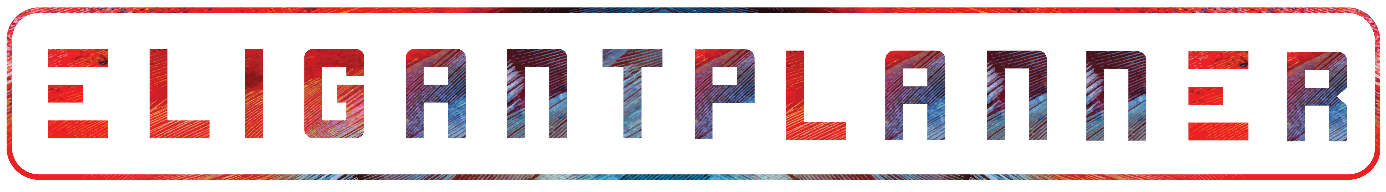 